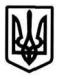 запорізькА обласнА державнА адміністраціЯДЕПАРТАМЕНТ ОСВІТИ І НАУКИН А К А ЗПро підсумки участі учнівської молоді в обласному Екомарафоні «Довкілля – 2019»	Відповідно до Програми розвитку освіти Запорізької області на                    2018-2022 роки, затвердженої рішенням Запорізької обласної ради від 30.11.2017 № 54, плану роботи Департаменту освіти і науки облдержадміністрації на 2019 рік, листа Департаменту освіти і науки облдержадміністрації від 15.02.2019  № 02.2-16/205 «Про проведення обласного екомарафону «Довкілля – 2019» комунальним закладом «Запорізький обласний центр еколого-натуралістичної творчості учнівської молоді» Запорізької обласної ради було проведено обласний Екомарафон «Довкілля – 2019», (далі – Екомарафон).У Екомарафоні активну участь брали  учні (вихованці) закладів загальної середньої та позашкільної освіти: мм. Бердянськ, Енергодар, Мелітополь, Токмак; Бердянського, Василівського, Веселівського,  Камꞌянсько-Дніпровського, Мелітопольського, Новомиколаївського, Пологівського, Приазовського, Приморського районів; комунальних закладів Запорізької обласної ради: «Запорізька спеціальна загальноосвітня школа-інтернат «Орієнтир», «Новомиколаївський навчально-реабілітаційний центр «Паросток» імені В.А. Польського», «Запорізький обласний центр еколого-натуралістичної творчості учнівської молоді». Н А К А З У Ю:1. Нагородити грамотами Департаменту освіти і науки облдержадміністрації за активну практичну природоохоронну діяльність в рамках  обласного Екомарафону «Довкілля – 2019»:Енергодарський Центр туризму, краєзнавства та спорту Енергодарської міської ради Запорізької області;Енергодарську багатопрофільну гімназію «Гармонія» Енергодарської міської ради Запорізької області;Андріївську спеціалізовану різнопрофільну школу І-ІІІ ступенів Бердянської районної ради Запорізької області;Токмацький Центр дитячої та юнацької творчості ради Токмацької міської ради Запорізької області;Бердянську загальноосвітню школу І-ІІІ ступенів № 1 Бердянської міської ради Запорізької області;Бердянський заклад загальної середньої освіти № 3 Бердянської міської ради Запорізької області;Кушугумський навчально-виховний комплекс «Школа І-ІІІ ступенів - Гімназія «Інтелект» Запорізької районної ради Запорізької області;Веселівську районну різнопрофільну гімназію Веселівської районної ради Запорізької області;Запорізьку спеціальну загальноосвітню школу-інтернат «Орієнтир» Запорізької обласної ради Запорізької області;Бердянський навчально-виховний комплекс «ЗНЗ – ДНЗ» № 1 «Мрія» Бердянської міської ради Запорізької області;Сторчивський навчально-виховний комплекс «ЗНЗ І-ІІІ ступенів – ДНЗ» Новомиколаївської районної ради Запорізької області;Новомиколаївський навчально-реабілітаційний центр «Паросток» імені В.А. Польського» Запорізької обласної ради Запорізької області;Троянську загальноосвітню школу І-ІІІ ступенів Бердянської районної ради Запорізької області;навчально-виховний комплекс «Основа» Преображенської сільської ради Оріхівського району Запорізької області;Олександрівську загальноосвітню школу І-ІІІ ступенів Приазовської районної ради Запорізької області;Семенівський навчально-виховний комплекс  «ЗНЗ – ДНЗ» Пологівської районної ради Запорізької області;Скельківську загальноосвітню щколу І-ІІІ ступенів Василівської районної ради Запорізької області;Таврійську загальноосвітню школу І-ІІ ступенів Новоуспенівської сільської ради Веселівського району Запорізької області;навчально-виховний комплекс «ДНЗ – ЗОШ І-ІІІ ступенів» Камꞌянсько-Дніпровської районної ради Запорізької області;Балківську загальноосвітню школу І-ІІІ ступенів Василівської районної ради Запорізької області;Матвіївську загальноосвітню школу І-ІІ ступенів Новоуспенівської сільської ради Веселівського району Запорізької області;Бердянську багатопрофільну гімназію № 2 Бердянської міської ради Запорізької області;Чернігівську загальноосвітню школу-інтернат І-ІІІ ступенів Запорізької обласної ради; Енергодарський позашкільний навчальний заклад «Клуб юних моряків «Екватор» з флотилією» Енергодарської міської ради Запорізької області.2. Нагородити грамотами Департаменту освіти і науки обласної державної адміністрації за організацію практичної природоохоронної роботи та підготовку звітних матеріалів про участь закладів освіти в обласному Екомарафоні «Довкілля – 2019»:відділ освіти Енергодарської міської ради  Запорізької області (начальник відділу освіти Букреєва С.М.);відділ освіти Приморської  міської ради Приморського району Запорізької області (начальник відділу освіти Галаніна О.М.);відділ освіти Мелітопольської районної державної адміністрації Запорізької області (в.о. начальника відділу Горєва Н.М.);відділ освіти, молоді та спорту Пологівської районної державної адміністрації Запорізіької області (начальник відділу освіти Дорофєєва Л. В);відділ освіти, молоді та спорту Новомиколаївської районної державної адміністрації Запорізької області (начальник відділу освіти Хробостова М.А.)3. Керівникам органів управління освітою райдержадміністрацій та міськвиконкомів, уповноваженим в управлінні освітою об’єднаних територіальних громад, керівникам закладів освіти обласного підпорядкування довести до відома педагогічних колективів закладів освіти інформацію про підсумки участі учнівської молоді в обласному Екомарафоні  «Довкілля – 2019» (додаток).4. Контроль за виконанням наказу покласти на заступника директора департаменту – начальника управління Захарчука В.М.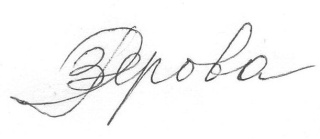 Директор Департаменту						Т. ОЗЕРОВАЛариса Чурикова 289 02 98Микола Ярмощук 280 51 585   								Додаток								до наказу Департаменту								від 21.08.2019								№ 486ІНФОРМАЦІЯпро участь учнівської молоді в обласному Екомарафоні «Довкілля – 2019»Робота учнівської молоді в лісництвах	Під час участі в обласному Екомарафоні  керівництво Енергодарської гімназії «Гармонія» заключило договір на співпрацю за програмою шкільної експедиції «Степові лісництва рідного краю» з представниками Камꞌянсько-Дніпровського лісництва. На території лісонасаджень проведена акція  з очищення прилеглої  до Прогулянкового каналу ділянки змішаного лісу.У Енергодарській ЗОШ № 7 шкільне лісництво «Паросток» (29 учнів) активно співпрацювало з Енергодарським лісовим господарством. Під піклуванням шкільного лісництва знаходяться ділянки лісу (85 га) Енергодарського лісництва. Один квартал захоплює частину ландшафтного заказника місцевого значення – «Іванівський бор». Під час практичних робіт виявлено 25 місць, де зустрічаються рідкісні види червонокнижних комах, проведена паспортизація 8 місць, 3 рейди по контролю за станом місць. 	Школярі збирали шишки сосни як посадковий матеріал для місцевого лісництва, досліджували лікарські рослини на підшефних територіях.	Вихованці Токмацького ЦДЮТ використовували територію Токмацького лісництва (10 га)  як базу для екологічних екскурсій юннатів та наукових досліджень гуртківців  старшого шкільного віку, які продовжують багаторічну науково-дослідницьку роботу на території Токмацького лісництва за такими напрямками: вивчення різноманітності грибів (досліджено і описано 48 видів);вивчення різноманітності комах, в тому числі – комах-шкідників лісових порід.Учні Веселівської районної РГ Веселівської районної ради відвідували і знайомилися з лісовим заказником місцевого значення «Єлізоветівський ліс».На території навчальних закладів Новомиколаївського району (Трудова ЗОШ, Підгірненська ЗОШ) закладено пришкільні зелені зони – шкільні дендропарки, в яких школярі проводили практичні заняття з вивчення дендрофлори, збирання плодів дерев для підгодівлі тварин, птахів. Також школярі Новомиколаївського району постійно проводили роботу в закріплених лісосмугах. Так,  юні лісівники екозагону «Живчики»  (40 учнів) Любицької ЗОШ проводили дослідження в лісосмузі по вивченню особливостей росту дерево-кущових насаджень та різноманітність тварин і птахів, які мешкають на закріпленій зоні.Робота на обꞌєктах захищеного грунту	У Запорізькій СЗОШ – інтернат «Орієнтир»  функціонує  теплиця загальною площею 288, 4 м2. Видовий склад рослин досить різноманітний. В наявності рослини різних кліматичних зон. Вихованці займаються доглядом за кімнатними рослинами, розмноженням рослин, виготовленням наочних посібників, складають картотеки найбільш поширених квітково-декоративних рослин. Також проводяться досліди за тематикою: «Колір квітки», «Живлення рослин», «Міні-оранжерея», «Фабрика кисню», «Смугасті листя», «Солодкі листя» тощо.	Теплиця Кушугумського НВК «Інтелект» Запорізької районної ради постійно працює від березня до листопада. Школярі проводять нескладні дослідження, творчо вирішують ряд завдань. Вирощена розсада томатів, перцю висаджується у овочевих відділках, а зібраний урожай використовується у шкільній їдальні. Зібрані томати також отримують діти з малозабезпечених сімей. В теплиці також проводяться досліди:вплив штучного опилення на врожай культури;врожайність огірків та томатів в залежності від насіннєвого матеріалу.За результатами свої роботи в теплиці школярі створюють фото звіти.На території Енергодарської гімназії «Гармонія» багато років працює теплиця площею 55 м2. На базі теплиці розташований куточок живої природи з кімнатними рослинами різних екологічних груп. Школярами розроблено паспорти рослин. В теплиці закладаються та проводяться досліди, результати яких використовуються учнями для написання наукових рефератів та при проведенні експериментальних робіт:вплив різних видів добрив на проростання насіння;вплив хімічних стимуляторів на розвиток кореневої системи;вплив умов догляду на розвиток овочевих культур.На базі теплиці гімназії  «Гармонія» також працюють вихованці гуртка «Юний еколог»  (16 учнів)  Енергодарської МАН, які займаються доглядом за рослинами та проводять досліди.У Новомиколаївському  навчально-реабілітаційному центрі «Паросток» працює дослідна ділянка закритого грунту площею 176,4 м2. Протягом навчального року вихованці гуртка «Екологічний експрес» (16 учнів) на ділянці виростили 318 саджанців сосни звичайної та 25 саджанців дубу червоного. Учнями була проведена практична та дослідницька робота на тему «Вплив вітамінів та стимуляторів росту на розвиток однорічних саджанців покритонасінних та голонасінних рослин». Після проведення дослідницької роботи саджанці було висаджено на ділянку відкритого  грунту території центру.	У Веселівській районній РГ навчальна теплиця використовується в позаурочний час, а також при проведенні уроків природничих наук. налагоджена робота гуртка «Юні квітникарі», яким створений відділок квіткових рослин.Робота на екологічних стежинах	Неодмінною умовою екологічної освіти і виховання дітей є створення екологічного розвивального середовища.  На цьому шляху 	необхідним елементом виступають екологічні стежини, які є в багатьох навчальних закладах області.	У Приморському ЦДЮТ з метою використання енергетичних властивостей природних обꞌєктів у відновлені психічного та фізичного здоровꞌя школярів було створено екостежину «ЛікЕП» («Лікувальна енергетика природи»), на якій вихованці мають змогу розширити та поглибити знання про енергетичні властивості живої природи, оволодіти методикою спілкування з релаксаційними обꞌєктами, спостерігати їх вплив на ековалеологічну свідомість та здоровꞌя.	На базі Сторчівського НВК «ЗНЗ-ДНЗ» Новомиколаївської районної ради з метою поглиблення знань про природу  рідного краю  й життя людей, розвитку сенсорного почуття дітей,  закріплення навичок екологічного виховання працює екостежина «Еколайф»  довжиною 2 км. Школярі активно беруть участь у розвитку стежини: збирають історичні документи про рідне село, відомості про лікувальні рослини та вплив довкілля на природу. Стежина сприяє пошуковій діяльності. Школярі самостійно встановлюють причинно-наслідкові звꞌязки, опрацьовують зібраний матеріал, оформлюють колекції комах і гербаріїв, проводять інвентаризацію, вивчають антропогенне порушення грунтів.	Екостежина «Від шкільного порогу до берегів Дніпра» Енергодарської ЗОШ №4 має довжину 3 км. В канікулярний період школярі на екостежині вивчають різноманіття рослин і тварин Червоної книги України.	У Енергодарському ЦТКС з метою наближення  молодших вихованців до різноманіття навколишнього середовища, засвоєння первинних знань щодо флори місцевості, навколо будівлі Центру було прокладено екостежину «Екостежина для юніорів» для вихованців гуртків еколого-натуралістичного напряму молодшого шкільного віку. Також методичною  службою Центру було підготовлено проект екостежини «Світ плавнів».	У Енергодарському  Клубі юних моряків «Екватор» створена екостежина для юних курсантів довжиною 2 км, на якій діти набувають знань про екосистеми місцевості, розвивають вміння спостерігати за досліджуваними обꞌєктами природи. 	Олександрівська ЗОШ Приазовського району має екостежину «Перлини Олександрівки» довжиною 2 км. На стежці учні висаджують дерева, лікарські рослини, вивчають рідкісні види флори, розчищають балку, проводять екологічні ігри.	Вихованцями гурка «Юні екологи» Новомиколаївського ОЗЗСО №1 Новомиколаївської районної ради розроблено проект екостежини з першою зупинкою в кабінеті біології – «Окраса кімнати». На зупинці «Терса» мандрівники доходять до рекреаційної зони відпочинку біля пляжу. Тема розмови тут «Вода». Закінчується екостежина на півдні села Михайлівське, де виходять на денну поверхню граніти Українського кристалічного щита. Довжина екостежини – 2,5 км.У Новомиколаївському  районі учнівським колективом Любицької ЗОШ  створена «Екостежина агітбригади «Скіф» довжиною 3 км, яка закінчується біля р.Верхня Терса. Протягом року проводяться спостереження за рослинним і тваринним світом. На стежині вивчаються лікарські рослини, що знаходяться під охороною, колонії мурах, поведінка та голоси птахів. Носіями інформації на стежці є встановлені інформаційні щити і знаки.  	 	Також,  в Софіївському НВК екостежина, яка створена в 2016 році, має довжину 1 км, її маршрут закінчується біля озера Камꞌяне.	У Підгірненській ЗОШ Новомиколаївської районної ради створено екостежину «Вартові довкілля», яка має 8 зупинок. На екостежині учні вчаться доглядати за квітами, збирають насіння, створюють належні умови зберігання, спостерігають за фазами розвитку квітів, кущів, дерев.	Навколо Запорізької СЗОШ - інтернат «Орієнтир» працює екостежина довжиною 0,8 км. Тематика екскурсій: «Первоцвіти, їх охорона», «Багаторічні, однорічні, декоративні рослини». Екостежина має зону відпочинку «Від дитини до дитини». Інноваційні форми роботи на екостежині: проведення інтерактивних форм роботи (квест, групові ігри).	На екостежині «Балка Ожерельна» довжиною 1,5 км Семенівського НВК «ЗНЗ-ДНЗ» Пологівської районної ради проводяться екскурсії «Зелена аптека», «Бережіть природу», «Про майбутнє дбаємо – рідний край вивчаємо». Учнями розроблено правила поведінки на екостежині та проведено облаштування  рекреаційні зони з природних матеріалів. Залучено 30 учнів.	Проект екостежини «Зелена гора» довжиною 2 км  був розроблений в Андріївській СРШ Бердянської районної ради. Екостежина має 6 зупинок з цікавими природними обꞌєктами та прикладами негативного антропогенного впливу на довкілля	Школярі Бердянського ЗЗСО №3 на екостежині «Екологічна стежина школи №3», яка включає сад, первоцвіти, ялівці, розарій, створили інструкцію «Правила поведінки на екостежині». Інструкція має правила поведінки на екотежині, та вказує, що допустимо робити, а що категорично забороняється.	 У закладах освіти Мелітопольського району екостежини працюють при 6 закладах освіти. Наприклад, в Астраханській ЗОШ - екостежина «Живи, рідний краю, живи для краси», в Новомиколаївській ЗОШ – екостежина «Дренаж», за якою доглядають члени екологічної дружини «Зелений патруль», у Фруктовській ЗОШ – екостежина «Зелена хвиля». В Костянтинівській СРШ «Прометей» екодружина «Екологи» працювала над проектом «Куточками рідного краю». В Трудівській ЗОШ екостежина довжиною 3 км проходить через тополиний гай, біотовий гай та закінчується зупинкою «Кабаняче озеро», - мальовничі луки, які розташовані на дні колишнього ставка. Екостежина Світлодолинської ЗОШ проходить через шкільний плодово-декоративний розсадник, шкільний сад, алеї, дитячий майданчик.	На екологічній стежині Мелітопольського НВК №16, яка проходить через дендропарк, проводяться екскурсії для різних категорій учнів, природничі практикуми та тематичні бесіди.  Робота на природоохоронних територіяхПриродоохоронні території в межах Запорізької області знаходяться під постійною увагою школярів та являються обꞌєктом для проведення спостережень, екскурсій, досліджень та практичних робіт.	У Новомиколаївському районі учні Тернуватського ОЗЗСДО протягом року відвідують зоологічний парк місцевого значення «Таврія» з метою вивчення видового складу рослин і тварин,  а також контролюють  динаміку копитних тварин парку. Школярі Трудової ЗОШ проводять моніторинг 3 балок Трудової селищної ради, тому що в них мешкають червонокнижні види тварин. А саме балка Голубкова – вивчення популяції кобчика степового, балка Левченко – вивчення популяції махаона нічного, балка 61 – вивчення популяції корпа місячного. Учні складають щоденники спостережень, підраховують кількість особин популяції та роблять камеральну обробку результатів моніторингу. На території села Сторчове з 1992 року був створений ландшафтний заказник місцевого значення  «Балка Червоногірська» площею 67,2 га.  В  заказнику зустрічаються  рідкісні та звичайні види тварин і рослин. Учнівська молодь Сторчівського НВК «ЗНЗ-ДНЗ» постійно залучається до участі у забезпеченні охорони та відтворення природного комплексу заказника із збереженою степовою  і лучною рослинністю. У Новомиколаївській СЗОШ №1 найближча до школи територія знаходиться між вигином русла  річки Верхня Терса і селом Михайлівське.  На даній території гніздуються  фазани. Восени проводяться екскурсії з учнями молодших класів з метою вивчення біорізноманіття місцевості. Вихованці гуртка «Юні екологи» здійснюють трудові десанти по очищенню лісосмуги понад берегом річки (25 учнів). Школярами було зібрано 7 мішків пластикових пляшок. На території Веселогаївської сільської ради Новомиколаївського району знаходиться заповідна зона «Гончарі», на території якої ростуть рослини Міжнародної Червоної книги: астрагал білий, волошка, громовик гранітний, пирій ковилолистий.   Із рослин Європейського Червоного списку на даній території проростають деревій голий, карагана скіфська, гвоздика ланцетна, ушанка довгоплода, ковила гранітна,  рябчик руський, рутвиця. Завдяки природоохоронній роботі вдалося зберегти формацію мигдалю низького, ковелі гранітної, калофаки волзької, збільшити насадження кермеку татарського, фіалки. 	Вихованці Токмацького ЦДЮТ організовували екологічні екскурсії до ландшафтного заказника місцевого значення «Заплава річки Чингул». Головна цінність заказника – ділянки цілинного степу, на яких збереглись цікаві представники флори і фауни. Мета екскурсій – знайомство з видами рослин і тварин, які мають природоохоронний статус, отримання навичок геоботанічних досліджень у природі.	З метою забезпечення підтримки природно-заповідної справи учні Приморської ОТГ та Новоолексіївської сільської громади Приморського району систематично відвідують екскурсії, збирають гербарії, колекції гірських порід, проводять польові наукові дослідження, екологічні ігри, конкурси, виховні заходи, облаштовують екостежини на обꞌєктах природоохоронних територій Приморського району – ландшафтному заказнику місцевого  значення «Корсак – Могила», ландшафтному заказнику загальнодержавного  значення  «Коса Обііточна», геологічного   памꞌятнику місцевого значення Єлисеївському пегматитовому карꞌєрі. Практична  природоохоронна робота	У наш час все більш актуального значення набувають заходи по покращенню стану навколишнього середовища, благоустрою та озелененню територій. Озеленення є складовою частиною загального комплексу заходів щодо планування , забудови і впорядкування територій.	Так, учні Енергодарської БГ «Гармонія» брали участь у висаджувані дерев кленів навколо закладу  до Всесвітнього Дня Землі.	Учні Семенівського НВК Пологівської райради протягом 2018-2019 н.р. прибирали береги р.Мала Токмачка, досліджували аналізували причини забруднення та заростання річки бурꞌянами.  В травні 2019 року учнями 5-11 класів було очищено від сухого гілля частину території балки Ожерельна та прилеглої до неї лісосмуги.	Регулярне прибирання території «Балка Червоногірська» та виявлення ареалу поширення першоцвітів на території  проводили  школярі Сторчівського НВК Новомиколаївської райради. Було задіяно 42 учні.	Учнівський колектив Трудової ЗОШ Новомиколаївської райради протягом навчального року займався очищенням і впорядкуванням парку села Трудового, а в Терсянському НВК школярі відчули себе відповідальними за чистоту сільських вулиць, узбіччя сільських доріг, береги річки Терса, що протікає селом. Учнями було зібрано та вивезено на сміттєзвалища близько 280 кг сміття під час упорядкування території села.У Енергодарському НВК «ДНЗ-ЗНЗ» №9 другий рік поспіль працює екологічний загін «Бджілки», який на чолі з класним керівником проводить підготовчі роботи для висадки молодих дубків на території навчального закладу. За наслідками практичної роботи  загін планує створити матеріали, які будуть представлені для участі в Регіональному проекті «Вирости дубочок для синів і дочок». Мета Проекту – набуття досвіду соціальної дії шляхом залучення учнівської молоді до активної громадської діяльності засобами проектування. 	Важливим елементом природоохоронної діяльності школярів є   збереження зимової орнітофауни нашої місцевості, що враховує виготовлення годівниць та птахівниць, розвішування їх на територіях освітніх закладів, лісосмуг, власних осель, а також заготовка кормів для постійної підгодівлі птахів взимку. Наприклад, школярі Підгірненської ЗОШ Новомиколаївської райради постійно разом з батьками беруть участь в акції «Пташина хатка». Годівнички розвішуються на деревах шкільної території. Щотижня група учнів поповнює корм та проводить спостереження за поведінкою птахів під час підгодівлі. Також необхідно підкреслити, що участь у підтримці чисельності птахів в скрутний зимовий час є невідꞌємною складовою практичної природоохоронної діяльності всіх навчальних закладів області. 	Вихованці Токмацького Центру дитячої та юнацької творчості збирали насіння дуба, робінії, гледичії, передавали Токмацькому лісництву для подальшого створення шкілок молодого лісу, а учні Бердянської ЗОШ №1  під час походів до заповідника «Камꞌяна могила» (м. Мелітополь, 35 школярів), Мерлікової балки (28 школярів), Старобердянського лісництва (45 школярів) знайомились з екологічним станом територій та створювали власні міні-проекти по покращенню природних територій внаслідок антропогенного впливу.Учнями Новомиколаївського навчально-реабілітаційного центру «Паросток»  ЗОР  було впорядковано 3,7 га подвірꞌя.  Учні та педагоги брали активну участь  в акції «Посади своє дерево», під час якої було висаджено 30 дерев та доглянуто 257 дерев (132 учні).На територіях всіх закладів освіти  Запорізької області постійно проводились суботники та зелені толоки по прибиранню територій закладів, облаштуванню зон відпочинку школярів, спортивних майданчиків, висадка клумб з однорічними та багаторічними рослинами впродовж весняного сезону,  догляд за пришкільними територіями влітку за згодою школярів та батьків.Начальник відділу позашкільної, вищої освіти та інтернатних закладів 				І. ШПІРНИЙМикола Ярмощук 280 51 58								Додаток 2								до наказу Департаменту								від 21.08.2019										№ 486Інформація про участь закладів освіти області в обласному Екомарафоні«Довкілля – 2019»Начальник відділу позашкільної, вищої освіти та інтернатних закладів 				І. ШПІРНИЙМикола Ярмощук 280 51 5821.08.2019             м. Запоріжжя№ 486№п/пНазва району, ОТГНазва закладу освітим. Запоріжжям. БердянськЗЗСО №3, ЗОШ № 1, НВК «ЗОШ-ДНЗ» №1»Мрія», БГ №2м. ЕнергодарЦТКС, ЗОШ №4, БЛ, ЗОШ №7,КЮМ, НВК №1, ЗОШ №2, МАН, ДНЗ №12, 8, 10, 3,  9. НВК №6, НВК «ЗНЗ-МНВК»,  НВК №5м. МелітопольЗОШ №4, ЗОШ №13, ЗОШ №20, НВК №16, ЦПОм. ТокмакЦДЮТБердянськийТроянська ЗОШ, Андріївська СРШ Берестівська ОТГОсипенківська ОТГБільмацькийКомиш-Зорянська ОТГСмирновська ОТГВасилівськийСкельківська ЗОШ, Балківська ЗОШПідгірненська ОТГВ-Білозерська ОТГВеселівськийВеселівська районна РГВеселівська ОТГНовоупенівська ОТГТаврійська ЗОШ, Матвіївська ЗОШЧкаловська ОТГВільнянськийПавлівська ОТГПетро-Михайлівська ОТГГуляйпільськийГуляйпільська ОТГВоздвиженська ОТГЗапорізькийБіленьківська ОТГДолинська ОТГШироківська ОТГК-ДніпровськийНВК «ДС- ЗОШ»К-Дніпровська ОТГВодянська ОТГБлаговіщенська ОТГМелітопольськийАстраханська ЗОШ, Костянтинівська СРШ «Прометей», Новомиколаївська ЗОШ, Світлодолинська ЗОШ, Трудівська ЗОШ, Фруктовська ЗОШ, Полянівська ЗОШ, Терпіннівський кол. «Джерело», Високівська ЗОШ, Вознесенська ЗОШ, Вознесенська гімназія «Орієнтир», Костянтинівський ліцей «Ерудит», Мордвинівська ЗОШ, Спаська ЗОШ, Яснівська ЗОШ, Промінівська ЗОШ, Долинська ЗОШ, Данило-Іванівська ЗОШ, Костянтинівське НВО №1 «Таврія», Новгородківська ЗОШ, Травнева ЗОШ, Зарічнянська ЗОШ, Лазурненська ЗОШ, Садовська ЗОШ,Семенівська ЗОШ,, Терпіннівська ЗОШ, Новобогданівська ОТГМихайлівськийПлодородненська ОТГНовомиколаївськийЛюбицька ЗОШ, Трудова ЗОШ, Підгірненська ЗОШ, Тернуватський ОЗЗСДО, Веселогаївська ЗОШ, Софіївський НВК, Терсянський НВК, Новомиколаївська СЗОШ №1, Сторчівський НВК-ЗОШ-ДНЗ,Оріхівська ОТГКомишуваська ОТГМалотокмачанська ОТГПреображенська ОТГНВК «Основа»Таврійська ОТГ43.ПологівськийСеменівський НВК «ЗНЗ-ДНЗ», Федорівська ЗОШ, Костянтинівська ЗОШ, СРШ №2, ЗОШ №6, Григорівська ЗОШ, Тарасівська ЗОШ, Новофедорівська ЗОШ, ЗЗСО №5, Шевченківська ЗОШ, ЗОШ №4, Семенівський НВК, Інженерненська ЗОШ, Новолелівська ЗОШ, Новокарлівська ЗОШ, гімназія «Основа», колегіум №144.Воскресенська ОТГ45.ПриазовськийОлександрівська ЗОШ46.Приазовська ОТГ47.Ботіївська ОТГ48.Гірсівська ОТГ49.ПриморськийРЦДЮТ50.Приморська ОТГПреславська БЗОШ,  Приморський ліцей, «СШ-ЗНЗ» №1, ЗОШ №3, ЗОШ №2251.Новоолексіївська ОТГПетрівська ЗОШ, Мануйлівська ЗОШ, НВК «Новоолексіївська ЗОШ-ДНЗ»52.Розівський53.Токмацький54.Остриківська ОТГ55.Чернігівська ОТГ56.Якимівський57.Якимівська ОТГ58.Кирилівська ОТГ59.ЗОРЗапорізька СЗОШ-інтернат «Орієнтир», Новомиколаївський НРЦ «Паросток», Чернігівська ЗОШ-інтернат 60.ЗОЦЕНТУМКушугумський НВК «Школа-гімназія «Інтелект»